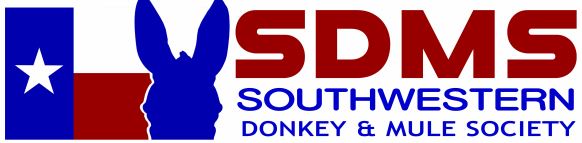 Registration Information for the Spooktacular ShowAdult Class Fees (SDMS Member):  $7.50 per class		Late Entry:  $12 per classAdult Class Fees (Non-SDMS Member): $10 per classYouth & Sub-Youth Class Fees:  $7.50 per class	Late Entry:  $12 per classPee Wee Class Fees:  FreeOffice Fee:		$15 per animal for SDMS members-required 			$20 per animal for non-SDMS members-requiredLate Entry:  		$30 per animalNMDA Fee:		$2 per animal – Miniature Donkeys OnlyStalls:			$50.00 – Entire Show (Friday and Saturday nights). One donkey or mule per stall and a maximum of two miniatures per stall. Tying to an empty stall and using the aisle is considered use of a stall and will be charged.Ground Fee:		$10 per animal. Only applies if no stall is purchased. BCE requires any equine staying overnight on the grounds must be in a stall. Animals may not be tied outside or kept in a trailer overnight. Bell County Expo requirement.Shavings:		$9 per large bag. One bag per animal stall is required. No outside shavings/bedding permitted on complex grounds.Arrival:		The facility will be available for move-in beginning 3:00 pm Friday,October 25, 2019. If you will be arriving after 9:00 pm either Friday, October 25, 2019 or Saturday, October 26, 2019, contact Julie Archer 940-597-6889 or Greg Schlossar 512-461-7060 to coordinate after hours check-in.RV Sites:		Bell County Expo RV Sites are $35 per night-water and electricity. Sites are first come, first served, no reservations.			Belton RV Park (next door), 2905 I-35. Call for reservations 254-939-1961Required Health Papers:  Proof of negative Coggins must be presented upon arrival.Must present a current coggins.Must be dated within 12 months of October 25, 2019.Out of state animals must have a Health Certificate dated within 30 days of                  October 25, 2019. Must be presented upon arrival. No animal will be allowed on premises without the required health papers.ALL animals will be measured.Facility:Concession Stand will be available during the show.Arenas will be available ONLY for animals registered in the show. NO EXCEPTIONS.Any “stall buddy” must present the proper health papersCheck Your Registration and Other IMPORTANT Information!Complete Registration, Forms & FeesVerify the amount paid for classes matches the number of entered classes on the Entry Form.Verify the amount paid for office fee matches the number of animals entered on the Entry Form.Verify the number of stalls requested complies with our stall requirements (1 large animal per stall and maximum 2 miniature animals per stall).No ground fee required if a stall is purchased.        2.   Payment: Check or Money Order payable to:  SDMS        3.   Completed Forms to Send with payment:Registration FormEntry Form(s)Sponsor Form (if applicable)Completed and signed Release Form (one per exhibitor)Copy of Negative Coggins for each animalMINIATURE DONKEYS MUST enclose a copy of your animals Registration and MUST be registered BEFORE the showMINIATURE DONKEYS-National Miniature Donkey Association rules to govern Miniature Donkey classes according to current NMDA rulebookNMDA Donkeys-Indicate which animal is running for HIGH POINT, YOUTH & SUB-YOUTH if showing more than one (1) in same class must designate which animal is being used towards High Point. NMDA Rule Book Pg. 14, #77,(C)All Animals to be measured before they can be shown. Greg Schlossar 512-461-7060 will coordinate and come around to stalls.VOLUNTEERS:  You are very important to making your shows a success, please contact: Vicki Taylor at 512-917-2470. Thank you for your assistance!After Registration – Things to KnowSee below for individual deadlines regarding changes for already entered exhibitors/animals.Class Additions/ChangesClass changes for already entered animals must be made by the following deadlines:For classes held on Saturday-changes allowed until 6:00 pm Friday, October 25thFor classes held on Sunday-changes allowed until 6:00 pm Saturday, October 26th Fees must be paid at the time of the addition or change if applicable. A class change form will be required to be completed by the exhibitor or owner. Forms will be available at the Show Office and Points Keeper’s Table. Once the show begins, class change forms can be obtained & submitted at the Points Keeper’s Table.No changes will be allowed at the gate!DivisionsPlease refer to The Texas Donkey and Mule Organizations Rule Book 2019-2020 for complete descriptions and explanations of divisions for LARGE ANIMALS and MINIATURE MULES.Please refer to the NATIONAL MINIATURE DONKEY ASSOCIATION RULE BOOK for Miniature Donkeys.Please note that protective headgear for youth 17 and under is required in ALL Miniature donkey & Miniature Mule driving classes.For classes not covered in The Texas Donkey and Mule Organizations Rule Book 2019-2020, please see the Special Class Descriptions page under Class List on the SDMS website or contact the Show Chair, Julie Archer.Testing“The entry of an animal in any class, indicates permission by the exhibitor for an authorized person (either a person trained in the proper veterinary procedures or a state certified veterinarian), upon the request of show management, to take a specimen of urine, saliva, blood, or other substance for testing. Any refusal to comply with such request shall constitute grounds for immediate disqualification of the animal from further participation at the show and shall bar the animal from participation in future Texas Regional Clubs sanctioned events as determined by the Regional Clubs Show Committees.”Rule 1.7-B-1	The Texas Donkey and Mule Organizations Rule Book 2019-2020Show PoliciesRefund PolicyOnly applies to animal or exhibitorNeed statement from veterinarian or physician on letterheadDocumentation to be submitted within one week after showOnly the class fees will be refundedRefund will be made after entry check clears bankAny appeal must be made at the next board meetingNo refund for scratched classesPayment by CheckThere will be a $25 fee for returned checksPost-dated checks will not be held or acceptedNo open checks will be acceptedOverpaymentOver $10 will be refunded after the entry check clears the bank$10 or under will be applied to the show as a sponsorshipInteraction with the Judges during the ShowContestants will not be allowed to ask questions directly to the official judge(s) during the show to clarify patterns, etc. Please direct all questions to the ring steward and the ring steward will act as the go between to relay information between the judge and contestants. If a contestant violates this rule, it can be grounds for disqualification.Animal SubstitutionCan be made 3 days prior to the first day of show and pay the office fee for the new animalNo substitutions at the showNo refund for scratched classesDogsNo dogs are permitted in the barn or arena unless an approved/certified service dogContact InformationShow Chair: 	 Julie Archer	940-597-6889		archer6790@pwhome.comSDMS President:  Greg Schlosser	512-461-7060		Donkeygreg1941@gmail.comVisit our website at www.swdonkeyandmulesociety.com for the Spooktacular Show informationSDMS Spooktacular ShowOctober 26-27, 2019 ADULT ENTRY FORMDeadline Friday, October 11, 2019 (Postmarked)ADULT ENTRY FORMExhibitor: _____________________________ Owner: ________________________________Animal’s Name: _______________________________________________________________Breed:		Donkey	Miniature Donkey	    Mule	Miniature MuleGender:	Gelding	Jennet		Jack	Miniature Date of Birth: ______________Class Numbers:  ____,____,____,____,____,____,____,____,____,____,____,____,____,____	DIVISIONS	Donkey or Mule:	Adult		Novice 	Green	Miniature:	Adult		Green		Pre-Green		Non-Driving	Multi-Hitch Miniature Donkey & Mule:  Class #____,____,____,____,____,____,____	Multi-Hitch Donkeys:  Class #____,____,____,____,____,____,____,____,____,____	Multi-Hitch Mules:  Class #____,____,____,____,____,____,____,____,____,____,____ADULT ENTRY FORMExhibitor: _____________________________ Owner: ________________________________Animal’s Name: _______________________________________________________________Breed:		Donkey	Miniature Donkey	    Mule	Miniature MuleGender:	Gelding	Jennet		Jack	Miniature Date of Birth: ______________Class Numbers:  ____,____,____,____,____,____,____,____,____,____,____,____,____,____	DIVISIONS	Donkey or Mule:	Adult		Novice 	Green	Miniature:	Adult		Green		Pre-Green		Non-Driving	Multi-Hitch Miniature Donkey & Mule:  Class #____,____,____,____,____,____,____	Multi-Hitch Donkeys:  Class #____,____,____,____,____,____,____,____,____,____	Multi-Hitch Mules:  Class #____,____,____,____,____,____,____,____,____,____,____Transfer these totals to the Registration Fees Form.SDMS Spooktacular ShowOctober 26-27, 2019 YOUTH/SUB-YOUTH/PEE WEE ENTRY FORMDeadline Friday, October 11, 2019 (Postmarked)Class Fees are Waived for Pee Wee ClassesYOUTH/SUB-YOUTH/PEE WEE ENTRY FORMExhibitor: _____________________________ Owner: ________________________________Child’s Date of Birth: _________________	Youth		Sub-Youth		Pee WeeAnimal’s Name: _______________________________________________________________Breed:		Donkey	Miniature Donkey	    Mule	Miniature MuleGender:	Gelding	Jennet		Jack	Miniature Date of Birth: ______________Class Numbers:  ____,____,____,____,____,____,____,____,____,____,____,____,____,____REQUIRED FOR REGISTRATION:Parent/Guardian Signature for Release (Read Release before signing):SignatureNOTE:  ANY Youth or Sub-Youth showing more than one animal in a class, circle class # andanimal that is running for HIGH-POINT. NMDA Pg. 14, 77,(C)YOUTH/SUB-YOUTH/PEE WEE ENTRY FORMExhibitor: _____________________________ Owner: ________________________________Child’s Date of Birth: _________________	Youth		Sub-Youth		Pee WeeAnimal’s Name: _______________________________________________________________Breed:		Donkey	Miniature Donkey	    Mule	Miniature MuleGender:	Gelding	Jennet		Jack	Miniature Date of Birth: ______________Class Numbers:  ____,____,____,____,____,____,____,____,____,____,____,____,____,____REQUIRED FOR REGISTRATION:Parent/Guardian Signature for Release (Read Release before signing):SignatureNOTE:  ANY Youth or Sub-Youth showing more than one animal in a class, circle class # andanimal that is running for HIGH-POINT. NMDA Pg. 14, 77,(C)Transfer these totals to the Registration Fees Form.SDMS Spooktacular ShowOctober 26-27, 2019 REGISTRATION FEES FORMDeadline Friday, October 11, 2019 (Postmarked)Name: ____________________________________________ Cell Phone: __________________Address: __________________________________________ Email: ______________________City: ___________________ State: ___________ Zip: _______________Stalled by: ___________________________________ (We will do our best to accommodate)Fees:Office Fee:			$15 per animal (SDMS Member)				$20 per animal (Non-SDMS Member)Late Entry:  $25 per animalNMDA Fee:			$2 per animal (Miniature Donkeys Only!)Adult Class Entry Fee: 	$7.50 per class (SDMS Member)				$10.00 per class (Non-SDMS Member)				Late Entry:  $12 per classYouth Class Entry Fee:  	$7.50 per class 		Late Entry:  $12 per classSub-Youth Class Entry Fee:	$7.50 per class 		Late Entry:  $12 per classPee Wee Class Entry Fee: 	 FREE 				Late Entry:  FREEStall Fee:  $50 per stall for the entire show - Friday & Saturday Nights	1 Large Animal per Stall or Maximum 2 Miniatures per StallGround Fee:  $10 per animal (only if no stall is purchased)Shavings:  $9 per bag. One bag per animal stall is required (No Outside Shavings/Bedding)TOTAL DUE:  $__________	CK#_________Make Checks Payable to:  SDMS (Southwestern Donkey and Mule Society)Mail Entries to: Julie Archer P.O. Box 1013, Krum, TX  76249Contact Info: Julie Archer   940-597-6889   or   archer6790@pwhome.comSponsorship FormThe Southwestern Donkey and Mule Society is a 501(c)(5) nonprofit organization under section 170(c) of the IRS code.Platinum Sponsor				$1000 and above	$___________Gold Sponsor					$500 - $999		$___________Silver Sponsor					$300 - $499		$___________Champion High Point Sponsor		$100			$___________Reserve Champion High Point Sponsor	$75			$___________Individual Class Sponsor			$25 per class		$___________						Total Sponsorship	$___________List Awards or Classes to Sponsor:____________________________	_________________________________________________________	_________________________________________________________	_____________________________(If your choice is already sponsored, we will select another class for you. Thank you!Sponsors Name, Business Name & Address as you would like it to appear:Business Name: _____________________________________________________________Individual Name: ____________________________________________________________Address: __________________________________________________________________City: _________________________ State: ______________ Zip: _____________________Phone: _________________________ Email: ____________________________________Website: _________________________________________________________________All Sponsors will be recognized on our website’s sponsorship page and announced at the show.No amount is too small – Thank you for your support!October 25-27, 2019Release/Participant/Observer Hold Harmless AgreementI understand that the Southwestern Donkey & Mule Society has planned this event to allow equine participants and their friends to enjoy, and participate in, an equine activity on Friday, Saturday, and Sunday, October 25-27, 2019 respectively.I understand that, Under Texas law (Chapter 87, Civil Practice and Remedies Code), an equine professional is not liable for an injury to, or death of a participant in equine activities resulting from the inherent risks of equine activities. I certify that I am fully aware of, and (1) assume all risks and hazards inherent in the participation of the above equine activity, where known hazards exist by generally common accepted fact; and (2) assume all risks and hazards inherent in the use of the Bell County Expo Complex, where known hazards exist by generally common accepted fact. I further understand that I must always ride/handle/drive in a safe manner. I further certify that, if I am signing this waiver and release of claims for my child, that this child has been offered animal safety instruction when required.In consideration of permission to participate in this event, I, and/or my representatives, heirs, executors, and assigns agree to WAIVE, RELEASE, ACQUIT, INDEMNIFY, HOLD HARMLESS, and FOREVER DISCHARGE the Southwestern Donkey & Mule Society, and property owner of facilities included in the event, and/or their agents, heirs, and assigns, from all civil causes of action (whether arising under the laws of the State of Texas and/or the United States of America), damages, liabilities, costs, controversies, claims, intentional tort, gross negligence, negligence, carelessness, defects in equipment or facilities, whether latent or patent or by any other cause of action whether known or unknown. I understand that no one is authorized to make statements or representations, either verbal or written, which in any way contradict this waiver and release of claims.Bell County Expo Complex, State of Texas, and Southwestern Donkey & Mule Society and/or their agents, heirs, and assigns shall not be responsible for theft, loss or damage to any of the property of the undersigned, and/or the undersigned’s representatives, heirs, and assigns. I also agree to be fully responsible for any damage incurred in any manner during the period that I have any equine or equipment or physically remain on the property of the Bell County Expo Complex.Negative Coggins Information (Please list all animals being exhibited by those signed above.Office Fee Per Animal_______@ $15_______@ $20$Late Fee $25/AnimalAdult MemberAdult Non-Member_______@ $7.50_______@ $10.00$	Late Fee $12/ClassYouth Classes_______@ $7.50$Late Fee $12/ClassAnimal Stalls_______@ $50$Tack Stalls_______@ $50$Ground Fee_______@ $10$Only if no stall is neededShavings_______@ $9$NMDA Fee Per Miniature Donkey_______@ $2$Sponsor_______@ $$No amount is too smallPrinted NameSignatureAddressAnimal NameBreedEIA Accession #/Date